Что такое социальный сертификат.Информация для родителей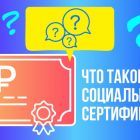 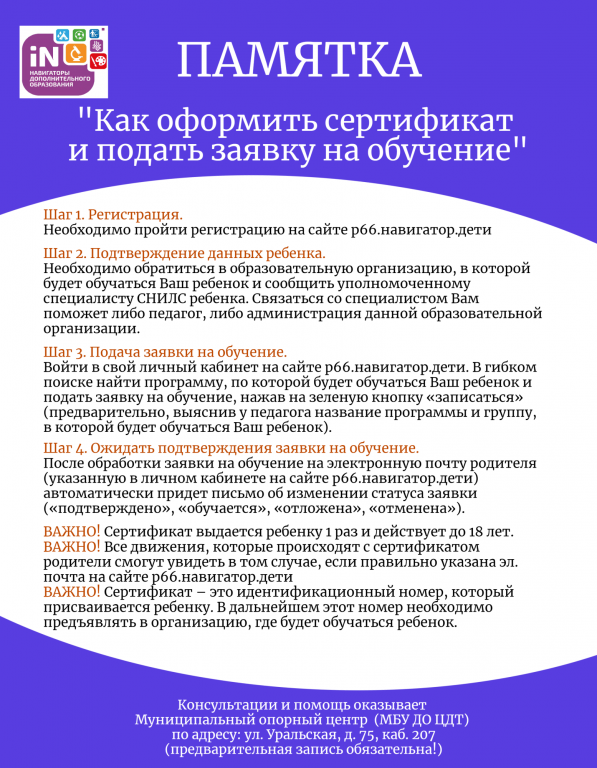 Консультации  и помощь для жителей поселка Малышева  оказывает Муниципальный опорный центр, расположенный в ДОМЕ ДЕТСКОГО ТВОРЧЕСТВА по адресу Пос.Малышева, ул.Мопра , 18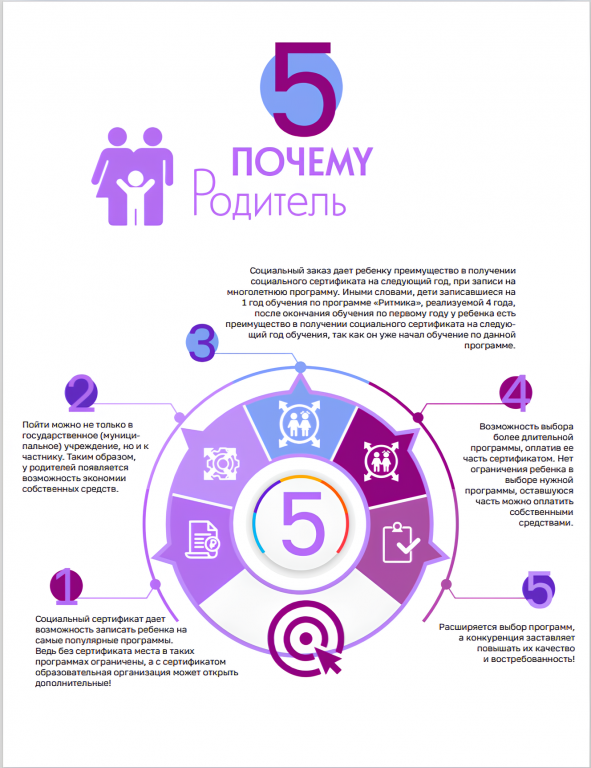 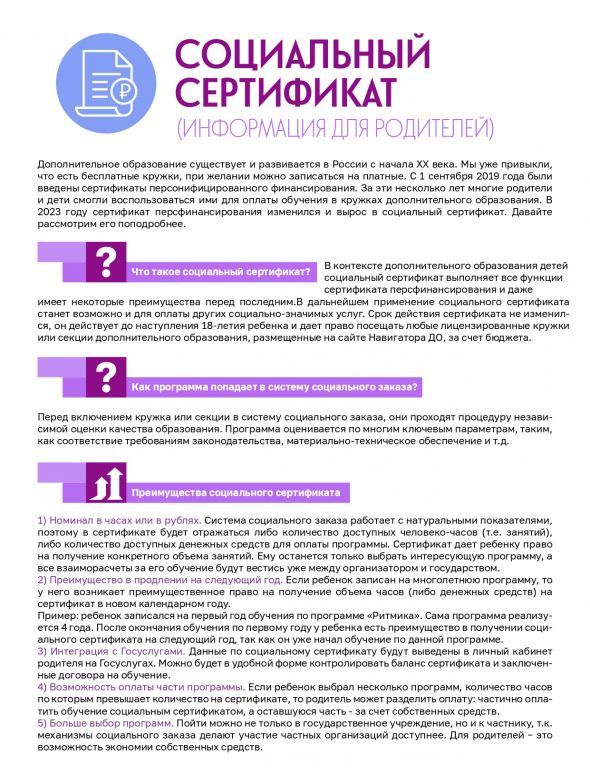 